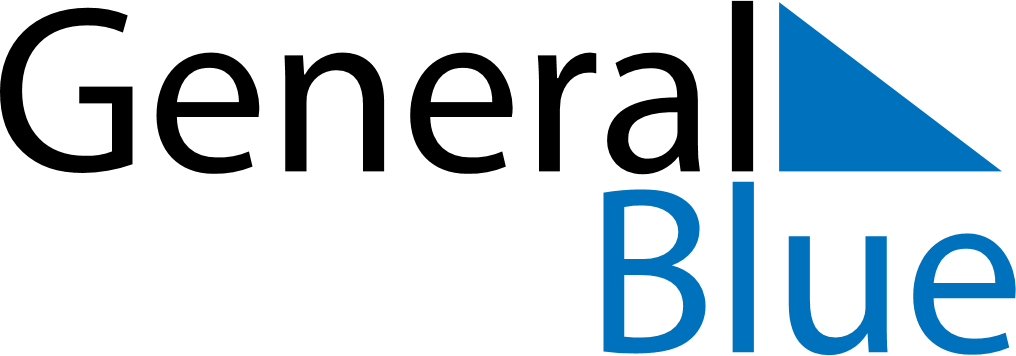 April 2025April 2025April 2025April 2025April 2025April 2025ColombiaColombiaColombiaColombiaColombiaColombiaMondayTuesdayWednesdayThursdayFridaySaturdaySunday12345678910111213Palm Sunday14151617181920Maundy ThursdayGood FridayEaster Sunday21222324252627282930NOTES